T.C.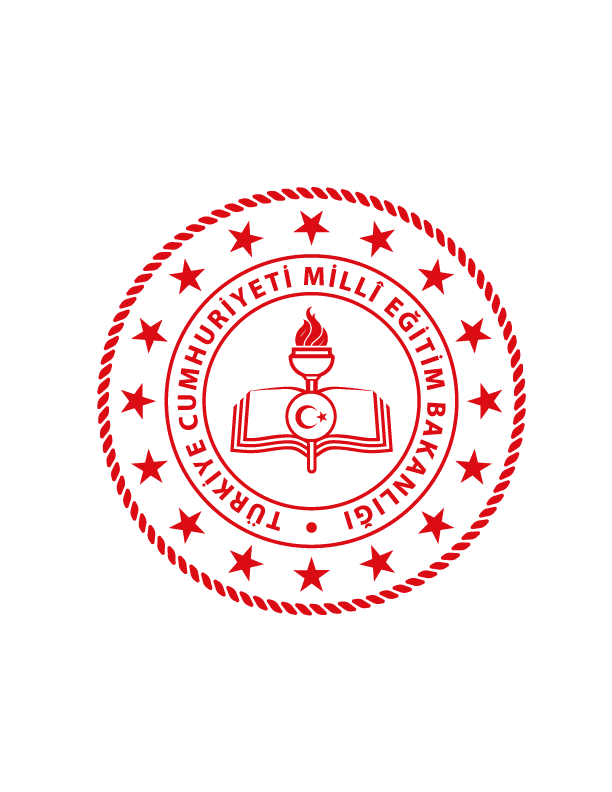 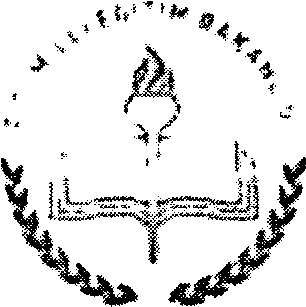 SORGUN KAYMAKAMLIĞI Okulun/Kurumun Adı YazılacakSayı : 33299774-903.05.03-E.	…/…/2019 Konu : İzin BelgesiKAYMAKAMLIK MAKAMINAOkulumuzda ……… Öğretmeni olarak görev yapmakta olan ………………… ait izinformu aşağıya çıkartılmıştır.Bilgilerinizi ve gereğini arz ederim.Okul MüdürüDilekçemde belirttiğim sebeplerden dolayı (   ) günlük iznimi …/…/2019 tarihinden itibaren kullanmak istiyorum.Olurlarınıza arz ederim. 	…/…/2019İzin alacak kişinin adı-soyadı     Hüseyin EKİNCİİlçe Milli Eğitim Müdürü   O L U R                                                              …/…/2019                                                                     Bahadır GÜNEŞ Kaymakam   HER OKULUN KENDİ  ALTBİLGİLERİ LOGOSU OLACAKAdres: Bedirbaba Mah. Şehit Salih Akyürek Cad. Beğendik Yapı Koop. Karşısı No:3	Ayrıntılı bilgi için:Elektronik Ağ: sorgunyunusemreio@ meb.k12.tr E-posta: 737536@lmeb.k12.tr	Tel: 03544158307Bu evrak güvenli elektronik imza ile inızalannostir. http://evraksorgu.meb.gov.tr adresinden b7a9-0765-3f46-8608-7565 kodu ile teyit edilebilir.Kimlik
BilgileriT.C. NoAdı SoyadıHizmet SınıfıGörevi ve Görev YeriKurum Sicil NoMazeret Izni(X) Teyze Oğlunun Vefatı.İstenen izninYıllık izinTürü veAit Olduğu YılNedeniKullanabilecegi Toplam izin SüresiAylıksız izinHastalık IzniDiğer izinlerYol SüresiAyrılma veIzne ayrıldığı tarihBaşlamaGöreve başlama tarihiTarihiİzne esas hizmet süresiIznini geçireceği adres ve telefon